Советы педагогам об организации дистанционного обученияВыберите информационно-образовательную среду для реализации дистанционного обучения.Если вы и ваши ученики не были ранее зарегистрированы в ней, то пройдите процедуру регистрации.Разработайте тематическое планирование дистанционных уроков,  определите их цели, спланируйте содержание  (маршрутные листы) с учётом ресурсов выбранной информационно-образовательной среды.Определите способы проведения дистанционных уроков и их этапов (занятие в режиме реального времени,  обучение посредством интерактивных учебных материалов, самостоятельная работа учеников, контроль ЗУН и др.).Создайте четкие инструкции для учеников и родителей (как будет проходить обучение, в какой среде, как заходить в комнату on-line уроков, где найти домашнее задание и пр.) Расскажите об этом на родительском онлайн-собрании или отправьте памятку в общий чат.Назначьте учебное время (выберите время для проведения дистанционных уроков, проинформируйте детей и родителей, что занятия будут проходить каждый день в обозначенные часы).Установите сроки выполнения заданий и не забывайте регулярно их проверять (если в информационно-образовательной среде не предусмотрена автоматическая проверка).Помните об обратной связи с учениками и родителями.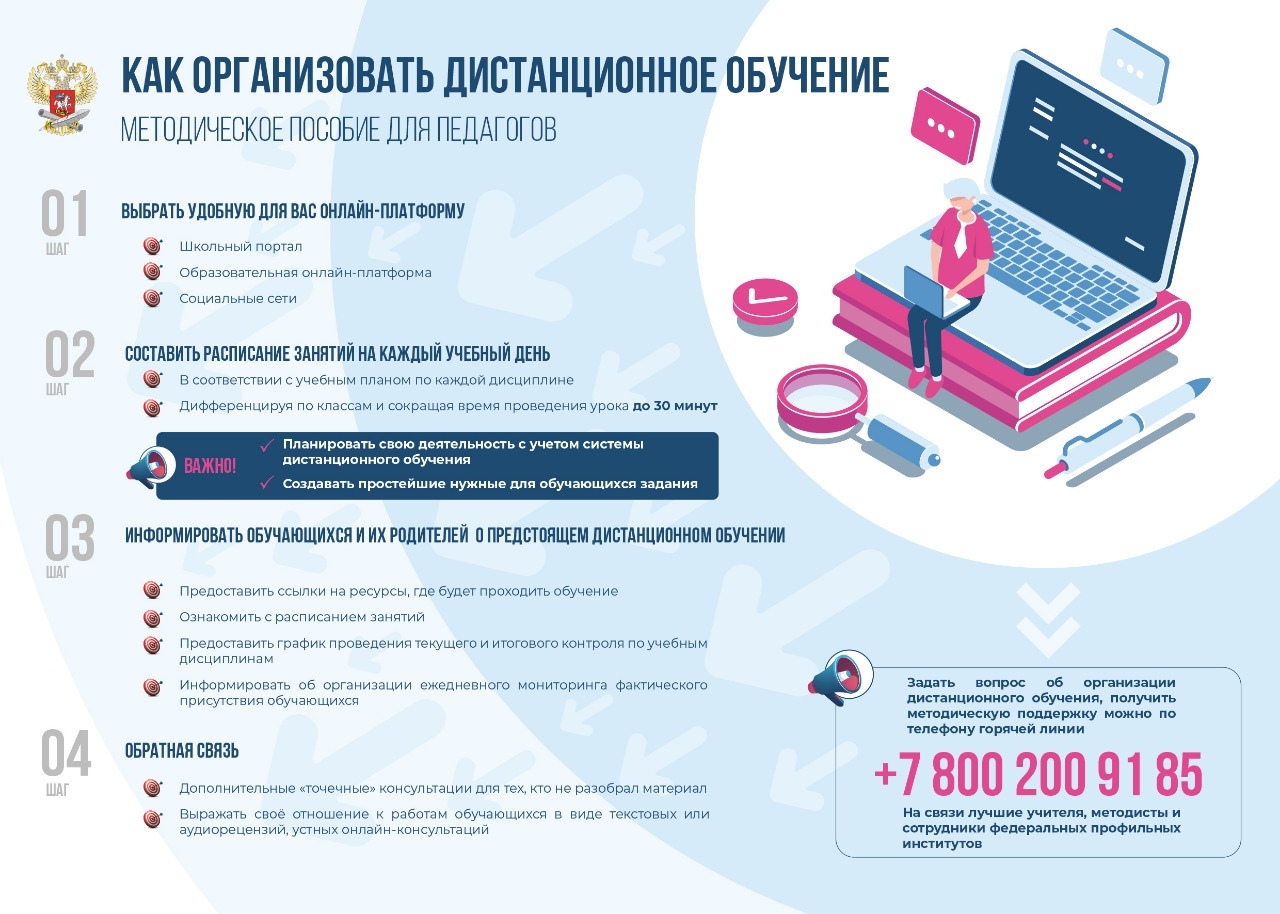 